 CLASS: LKG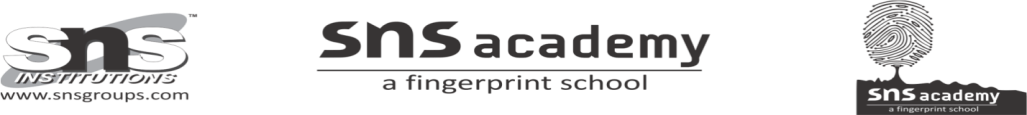 SUBJECT: ENVIRONMENTAL STUDIESMYSELF(RHYME that helps to understand  each person is special)“I am special, I am special Yes I am. Yes I am.I am very special, I am very special Yes I am. Yes I am.”